ISCS与TISCS接口协议（PIS部分）2020年7月27日历史记录目 录ISCS与TISCS接口协议	11. 目的	12. 术语表	13. 系统结构	23.1. 逻辑结构图	23.2. 接口冗余方案	23.3. 协议	23.4. 功能	33.5. 通讯参数	33.6. ISCS到TISCS报文格式	31. 报文结构	33.6.1. 客户端心跳请求	43.6.2. 服务端心跳响应	43.6.3. 客户端发送紧急（普通）消息	43.6.4. 客户端发送开屏指令	53.6.5. 客户端发送关屏指令	53.6.6. 服务端上传车载设备状态	6目的本文定义了ISCS和TISCS系统在地面的基于TCP/IP的通讯协议接口。术语表系统结构在控制中心，ISCS和TISCS的服务器连接到各自的交换机，通过交换机连接到同一网段。逻辑结构图综合监控系统ISCS与车载综合监控系统(TISCS)的在中心的接口界面如下图: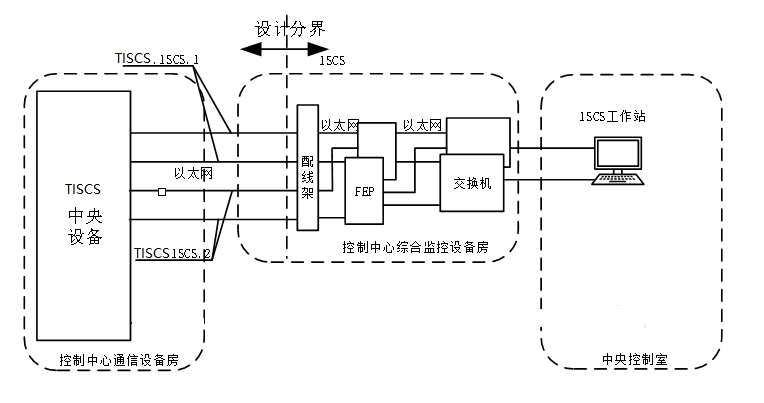 图3-1  中心接口分界图接口冗余方案TISCS为服务器端，ISCS为客户端。ISCS两个端口（链路）向PIS服务器端建立通讯连接。ISCS侧为主/备模式运行，任何时候，均有一个ISCS端口运行在主模式，另一个运行在备模式。主备端口均从PIS系统读取业务数据，但仅主端口（链路）向PIS系统发送业务数据。ISCS仅使用从主端口（链路）读取的业务数据。PIS侧为同时运行模式。两个端口均能接受ISCS发送的读/写指令，并正常响应协议本通信协议采用TCP/IP, 服务端/客户端通信模式。服务端接受连接请求，提供数据服务；客户端发起数据请求，并接受来自服务端的数据。ISCS作为客户端；TISCS作为服务端，服务端端口号5020。功能通讯参数ISCS到TISCS报文格式报文结构采用TCP/IP协议，字节序为小端序数据包格式：会话流水号+消息长度+消息类型+消息内容其中消息内容仅在消息类型为1/2/3/4/5/6/7时有。客户端心跳请求示例1：客户端定时1秒发送心跳请求01 00 02 00 00 00 服务端心跳响应示例2：服务端响应心跳请求01 00 02 00 00 00 客户端发送紧急（普通）消息内容格式组成：备注：根据消息id来撤销发送的消息文本字数不做限制，最多可包含65531个字节的文本内容列车选择总共20个字节160个位，每个位代表一个列车，置1代表选中列车，置0未选中示例3：客户端发送紧急消息播放列车选中1-16车消息id为99，消息内容：上海地铁欢迎您！02 00 35 00 01 00 ff ff 00 00 00 00 00 00 00 00 00 00 00 00 00 00 00 00 00 00 63 00 05 0a ff 00 00 e4 b8 8a e6 b5 b7 e5 9c b0 e9 93 81 e6 ac a2 e8 bf 8e e6 82 a8 ef bc 81 示例4：服务端响应02 00 02 00 01 00示例5：客户端发送紧急消息停止列车选中1-16车消息id为9903 00 18 00 02 00 ff ff 00 00 00 00 00 00 00 00 00 00 00 00 00 00 00 00 00 00 63 00示例6：服务端响应03 00 02 00 02 00普通消息播放/停止参照以上格式，采用消息类型 03/04客户端发送开屏指令示例7：客户端发送开屏指令，选择列车1，3，5，7，9，11，13，1504 00 16 00 05 00 05 55 00 00 00 00 00 00 00 00 00 00 00 00 00 00 00 00 00 00示例8：服务端响应04 00 02 00 05 00客户端发送关屏指令示例7：客户端发送关屏指令，选择列车2，4，6，8，10，12，14，1605 00 16 00 06 00 0a aa 00 00 00 00 00 00 00 00 00 00 00 00 00 00 00 00 00 00示例8：服务端响应05 00 02 00 06 00服务端上传车载设备状态备注：列车编号：列车1-n取自然数编号1，2，3，......n如有m个列车，则列车数量为m，循环2，3部分m次示例9：服务端上传1车和2车的车载设备状态06 00 xx xx 07 00 02 00 ......xx xx 取值应该为 4+2*(n+2)如上传m个列车的车载设备状态，则xx xx取值为4+m*(n+2)示例10：客户端响应06 00 02 00 07 00软件/文件名: TISCS与PIS接口协议 机密性版本日期修订内容修订人职务V1.02019-11-1根据TISCS详细设计独立成篇韩天豪TISCS车载工程师V1.12019-11-13设计协议内容蔡诚V1.22019-12-9普通/紧急消息格式改动蔡诚V1.32019-12-23根据统型文件要求去掉开始和结束时间蔡诚V1.42020-7-27修改列车选择的大小端结构蔡诚缩写英文中文ATCAutomatic Train Control列车自动控制CBNCommunication Backbone Network通信骨干网络CCTVClose Circuit Television闭路电视DVRDigital Video Recorder 数字视频录像机FASFire Alarm System防灾报警系统HMIHuman Machine Interface图形用户界面IBPIntegrated Backup Panel综合后备盘IPInternet Protocol网际协议IPHInterphone System紧急对讲设备ISCSIntegrated Supervision and Control System综合监控系统LCDLiquid Crystal Display液晶显示屏MFTMulti Function Terminal多功能工作站NVRNet Video Recorder网络视频录像机OCCOperation Control Center 控制中心PISPassenger Information System乘客信息系统PSCPassenger Service Centre乘客服务中心PTZPan, Tilt, Zoom云台全方位移动、镜头变倍、变焦控制SDHSynchronous Digital Hierarchy同步数字系列（传输系统）SOCCSub-Operation Control Center备用控制中心TCPTransmission Control Protocol传输控制协议TetraTerrestrial Trunked Radio数字无线集群TISCSTrainborne ISCS车载ISCSTMSTrain Management System列车管理系统WRFWide Range Frequency宽频无线电频率功能描述由ISCS提供由TISCS提供紧急文本信息ISCS下发紧急文本信息至TISCSTISCS实时将紧急文本信息转发到车载PIS远程开关PIS屏ISCS下发开关屏指令至TISCSTISCS实时将开关屏指令转发到车载PIS提供车载PIS直播补包数据传输途径接收直播补包数据，并进行相应操作为直播补包数据提供WIFI路由接收车载PIS设备运行状态接收TISCS上传的车载设备状态通过以太网采集车载设备运行状态上传至ISCS向全线列车或指定列车发送媒体流信息，由车载PIS播放接收媒体流信息，并进行相应操作接收到地面媒体流信息，转发至车载PIS系统外网地址接受数据的端口ISCSTISCS服务端端口5020序号字节地址功能描述10-1会话流水号取值0-6553522-3消息长度取值0-65535，包含除1,2部分以外的所有字节34-5消息类型类型0-心跳类型1-紧急消息播放类型2-紧急消息停止类型3-普通消息播放类型4-普通消息停止类型5-开屏类型6-关屏类型7-车载设备状态上传46-n消息内容序号字节地址功能描述10-19列车选择220-21消息id取值0-65535322循环次数取值0-255423时间间隔取值0-255秒524-26十六进制颜色码627-n文本内容采用UTF-8编码Starting AddressLow ByteLow ByteLow ByteLow ByteLow ByteLow ByteLow ByteLow ByteHigh ByteHigh ByteHigh ByteHigh ByteHigh ByteHigh ByteHigh ByteHigh ByteStarting Address1514131211109876543210011615141312111098          7654321123231302928272625242322212019181717……………………………………………………………………………………………914414314214114013913813713613513413313213113012912910160159158157156155154153152151150149148147146145145序号字节地址功能描述10-1列车数量取值1-6553522-3列车编号取值1-6553534-n+3车载设备状态数据n个字节的状态数据